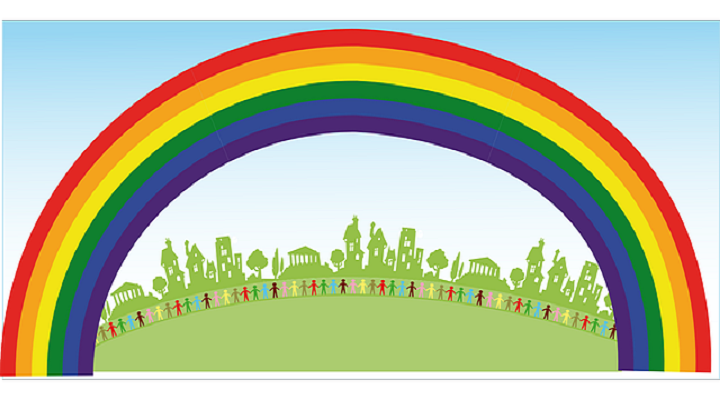 Tous à l’EcoleComment améliorer la vie scolaire de ces enfants ?Pour ceux qui présentent des difficultés d'apprentissage, on peut s'appuyer sur les capacités de mémorisation de ces élèves, en sachant que généralement leur mémoire auditive est supérieure à leur mémoire visuelle.
Pour pallier à la lenteur ou aux difficultés de concentration de certains de ces jeunes, on peut réduire la longueur du travail demandé, ou augmenter le temps imparti pour le faire (en tenant compte de leur fatigabilité). Dans les grandes classes, l'aménagement d'un tiers-temps peut être demandé lors des examens.
En fonction des difficultés de l'élève, l'aide d'un Accompagnant d'Elève en Situation de Handicap (AESH) peut parfois s'avérer appréciable, par exemple pour encourager l'enfant, l'aider à se concentrer et à persévérer devant une difficulté, compléter les consignes écrites par une explication orale...
La réalisation d'un Projet d'Accueil Individualisé (PAI) doit être appréciée au cas par cas, en fonction d'un éventuel traitement médicamenteux au long cours, de l'existence d'une malformation cardiaque nécessitant un aménagement des activités sportives...Quand faire attention ?Certains facteurs, souvent retrouvés chez ces enfants, peuvent rendre compte de leurs difficultés d'apprentissage. Il s'agit :
- d'une diminution transitoire de l'audition liée aux infections ORL à répétition,
- de troubles de la représentation visuo-spatiale,
- de difficultés de raisonnement et d'abstraction,
- d'une certaine lenteur et d'une fatigabilité,
- de troubles de l'attention et de difficultés de concentration,
qui contrastent avec de bonnes capacités de mémorisation.
Il semble qu'ils soient plus souvent en difficulté en mathématiques que dans d'autres apprentissages, notamment la lecture.
Conscients de leurs difficultés et de nature anxieuse, certains de ces jeunes peuvent facilement manquer de confiance en eux. Ils peuvent également être l'objet de moqueries, en particulier s'ils ont des troubles articulatoires. Plus que d'autres, ils ont alors besoin de réassurance et d'encouragement de la part des adultes pour ne pas se sentir en situation d'échec. C'est pourquoi un suivi par un psychologue peut être profitable dans les situations difficiles.
La pratique des activités sportives peut souvent être autorisée sans restriction. Une malformation cardiaque bien tolérée, ou opérée avec un bon résultat, ne doit ainsi pas constituer un obstacle aux séances d'éducation physique. En cas d'otites répétées, le médecin pourra néanmoins être amené à limiter les baignades en piscine et/ou à recommander l'utilisation de bouchons d'oreilles. Selon les besoins, ces éléments doivent être formalisés dans le cadre d'un PAI (Projet d'Accueil Individualisé) ou d'un PPS (projet personnalisé de scolarisation).